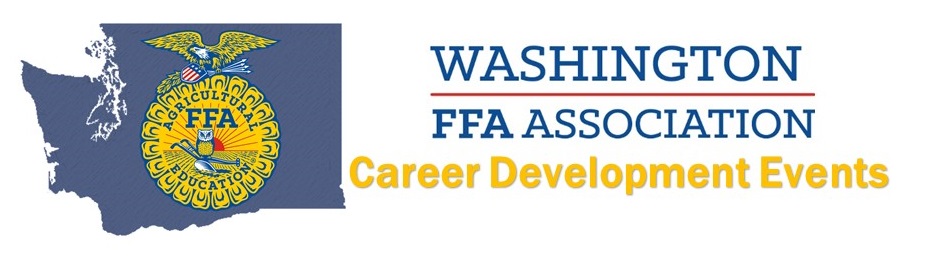 2021 Dairy Cattle EvaluationCoordinator: Curt DeHaanTop 10 INDIVIDUALS (Name AND Chapter):10.	Jacob Tolsma, Lynden Christian 9.	Megan Engelsma, Lynden Christian 8.	 Nicci Vermeer, Nooksack Valley7.	Socorro Scotto Rodriguez, Yelm 6.	Nora Tarbox, Yelm 5.	Amanda Lenssen, Lynden Christian4.	Maddie Zweegman, Lynden Christian 3.	Jakob Huttmann, Yelm 2.	Colton Cuperus, Nooksack Valley1.	Addie DeJong, Lynden Christian Top 8 TEAMS:3.	Nooksack Valley2.	Yelm1.	Lynden Christian